Зарегистрированы изменения в устав Управлением Министерства юстицииРоссийской Федерации по Ханты-Мансийскомуавтономному округу-Югре 30 ноября 2021 годагосударственный регистрационный номерru  865093072021003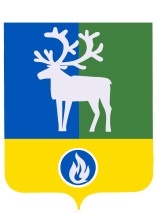 СЕЛЬСКОЕ ПОСЕЛЕНИЕ СОСНОВКАБЕЛОЯРСКИЙ РАЙОНХАНТЫ-МАНСИЙСКИЙ АВТОНОМНЫЙ ОКРУГ – ЮГРАСОВЕТ ДЕПУТАТОВРЕШЕНИЕот 8 ноября 2021 года                                                                                                              № 42О внесении изменений в устав сельского поселения Сосновка	Рассмотрев изменения в устав сельского поселения Сосновка,                                                   Совет депутатов сельского поселения Сосновка р е ш и л:1. Принять прилагаемые изменения в устав сельского поселения Сосновка.	2. Направить настоящее решение в Управление Министерства юстиции Российской Федерации по Ханты-Мансийскому автономному округу – Югре для государственной регистрации.3. Опубликовать настоящее решение в бюллетене «Официальный вестник сельского поселения Сосновка» в течение семи дней со дня поступления из Управления Министерства юстиции Российской Федерации по Ханты-Мансийскому автономному округу – Югре уведомления о включении сведений об уставе муниципального образования, муниципальном правовом акте о внесении изменений в устав муниципального образования в государственный реестр уставов муниципальных образований субъекта Российской Федерации. 	4. Настоящее решение вступает в силу после его официального опубликования.Глава сельского поселения Сосновка                                                        М.В. ЦарегородцеваПРИЛОЖЕНИЕк решению Совета депутатов                                   сельского поселения Сосновкаот 8 ноября 2021 года  № 42 И З М Е Н Е Н И Яв устав сельского поселения Сосновка1. В пункте 1 статьи 3 «Вопросы местного значения поселения»:1) подпункт 4.1) изложить в следующей редакции:«4.1) осуществление муниципального контроля за исполнением единой теплоснабжающей организацией обязательств по строительству, реконструкции и (или) модернизации объектов теплоснабжения;»;2) в подпункте 5 слова «за сохранностью автомобильных дорог местного значения» заменить словами «на автомобильном транспорте, городском наземном электрическом транспорте и в дорожном хозяйстве»;3) в подпункте 18 слова «осуществление контроля за их соблюдением» заменить словами «осуществление муниципального контроля в сфере благоустройства, предметом которого является соблюдение правил благоустройства территории поселения, требований к обеспечению доступности для инвалидов объектов социальной, инженерной и транспортной инфраструктур и предоставляемых услуг»;4) в подпункте 26 слова «использования и охраны» заменить словами «охраны и использования».2. В статье 9 «Публичные слушания, общественные обсуждения»:пункт 5 изложить в следующей редакции:«5. Порядок организации и проведения публичных слушаний определяется решением Совета поселения и должен предусматривать заблаговременное оповещение жителей муниципального образования о времени и месте проведения публичных слушаний, заблаговременное ознакомление с проектом муниципального правового акта, в том числе посредством его размещения на официальном сайте органа местного самоуправления Сосновка в информационно-телекоммуникационной сети «Интернет»  (далее - официальный сайт), возможность представления жителями муниципального образования своих замечаний и предложений по вынесенному на обсуждение проекту муниципального правового акта, в том числе посредством официального сайта, другие меры, обеспечивающие участие в публичных слушаниях жителей муниципального образования, опубликование (обнародование) результатов публичных слушаний, включая мотивированное обоснование принятых решений, в том числе посредством их размещения на официальном сайте.Решением Совета поселения может быть установлено, что для размещения материалов и информации, указанных в абзаце первом настоящего пункта, обеспечения возможности представления жителями муниципального образования своих замечаний и предложений по проекту муниципального правового акта, а также для участия жителей муниципального образования в публичных слушаниях с соблюдением требований об обязательном использовании для таких целей официального сайта может использоваться федеральная государственная информационная система «Единый портал государственных и муниципальных услуг (функций)», порядок использования которой для целей настоящей статьи устанавливается Правительством Российской Федерации.»;2) пункт 7 изложить в следующей редакции:«7. По проектам генеральных планов, проектам правил землепользования и застройки, проектам планировки территории, проектам межевания территории, проектам правил благоустройства территорий, проектам, предусматривающим внесение изменений в один из указанных утвержденных документов, проектам решений о предоставлении разрешения на условно разрешенный вид использования земельного участка или объекта капитального строительства, проектам решений о предоставлении разрешения на отклонение от предельных параметров разрешенного строительства, реконструкции объектов капитального строительства, вопросам изменения одного вида разрешенного использования земельных участков и объектов капитального строительства на другой вид такого использования при отсутствии утвержденных правил землепользования и застройки проводятся публичные слушания или общественные обсуждения в соответствии с законодательством о градостроительной деятельности.».3. Подпункт 7 пункта 1 статьи 20 «Досрочное прекращение полномочий депутата Совета поселения» изложить в следующей редакции:«7) прекращения гражданства Российской Федерации либо гражданства иностранного государства - участника международного договора Российской Федерации, в соответствии с которым иностранный гражданин имеет право быть избранным в органы местного самоуправления, наличия гражданства (подданства) иностранного государства либо вида на жительство или иного документа, подтверждающего право на постоянное проживание на территории иностранного государства гражданина Российской Федерации либо иностранного гражданина, имеющего право на основании международного договора Российской Федерации быть избранным в органы местного самоуправления, если иное не предусмотрено международным договором Российской Федерации;».4. Подпункт 8 пункта 1 статьи 24 «Досрочное прекращение полномочий главы поселения» изложить в следующей редакции:«8) прекращения гражданства Российской Федерации либо гражданства иностранного государства - участника международного договора Российской Федерации, в соответствии с которым иностранный гражданин имеет право быть избранным в органы местного самоуправления, наличия гражданства (подданства) иностранного государства либо вида на жительство или иного документа, подтверждающего право на постоянное проживание на территории иностранного государства гражданина Российской Федерации либо иностранного гражданина, имеющего право на основании международного договора Российской Федерации быть избранным в органы местного самоуправления, если иное не предусмотрено международным договором Российской Федерации;».5. Статью 26.1 «Муниципальный контроль» изложить в следующей редакции:«Статья 26.1. Муниципальный контроль1. Организация и осуществление видов муниципального контроля регулируется Федеральным законом от 31 июля 2020 года № 248-ФЗ «О государственном контроле (надзоре) и муниципальном контроле в Российской Федерации».2. Органом местного самоуправления, наделенным полномочиями по осуществлению муниципального контроля, является администрация поселения.3. Администрация поселения наделяет органы администрации поселения полномочиями по осуществлению муниципального контроля.4. Организационная структура органов администрации поселения, не являющихся юридическими лицами, осуществляющих муниципальный контроль, их полномочия, функции и порядок деятельности определяются положениями об этих органах, утверждаемыми администрацией поселения.Организационная структура органов администрации поселения, являющихся юридическими лицами, осуществляющих муниципальный контроль, их полномочия, функции и порядок деятельности определяются положениями об этих органах, утверждаемыми Советом поселения.Перечень должностных лиц органов администрации поселения, осуществляющих муниципальный контроль, и их полномочия определяются администрацией поселения. Положение о виде муниципального контроля утверждается решением Совета поселения.».____________